Об участии в реализации мероприятия 21 «Повышение качества образования в школах с низкими результатами и в школах, функционирующих в неблагоприятных социальных условиях, путем реализации региональных проектов и распространение их результатов» государственной программы Липецкой области «Развитие образования Липецкой области в 2018 годуВ целях повышения качества образования в школах с низкими результатами и в школах, функционирующих в неблагоприятных социальных условиях (МБОУ СОШ с.Марьино-Николаевка, МБОУ ОШ с.Тульское, МБОУ СШ с.Борки, МБОУ ОШ с.Казинка), в соответствии с приказом Управления образования и науки Липецкой области от 01.03.2018 г. №184 «О реализации мероприятия 21 « Повышение качества образования в школах с низкими результатами обучения и в школах, функционирующих в неблагоприятных социальных условиях, путем реализации региональных проектов и распространения их результатов» государственной программы Липецкой области развитее образования Липецкой области» в 2018 году», от 30.03.2018 года № 358 « Об утверждении реестра школ с низкими результатами школ, функционирующих в сложных социальных условиях в рамках реализации мероприятия21 государственной программы Липецкой области «Развития образования Липецкой области» в 2018году», ПРИКАЗЫВАЮ:1.Принять участие в реализации мероприятия 21 «Повышение качества образования в школах с низкими результатами и в школах, функционирующих в неблагоприятных социальных условиях, путем реализации региональных проектов и распространение их результатов» государственной программы Липецкой области «Развитие образования Липецкой области в 2018 году.2.Утвердить состав рабочей группы по реализации мероприятия 21 «Повышение качества образования в школах с низкими результатами и в школах, функционирующих в неблагоприятных социальных условиях» в Тербунском муниципальном районе (Приложение 1).3.Утвердить план-график реализации мероприятия 21 «Повышение качества образования в школах с низкими результатами и в школах, функционирующих в неблагоприятных социальных условиях» в Тербунском муниципальном районе (Приложение 2).4.Программисту МУ ЦРО Шупик Ю.И. обеспечить размещение информации о ходе реализации основных мероприятий по данному направлению на официальном сайте отдела образования и сайтах школ.5.Контроль за исполнением настоящего приказа возложить на Бородкину Т.Н., заместителя начальника отдела образования.Начальник                                                                              В.С.Лесных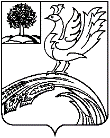 ОТДЕЛ ОБРАЗОВАНИЯАДМИНИСТРАЦИИТЕРБУНСКОГО МУНИЦИПАЛЬНОГО РАЙОНАП Р И К А ЗОТДЕЛ ОБРАЗОВАНИЯАДМИНИСТРАЦИИТЕРБУНСКОГО МУНИЦИПАЛЬНОГО РАЙОНАП Р И К А ЗОТДЕЛ ОБРАЗОВАНИЯАДМИНИСТРАЦИИТЕРБУНСКОГО МУНИЦИПАЛЬНОГО РАЙОНАП Р И К А ЗОТДЕЛ ОБРАЗОВАНИЯАДМИНИСТРАЦИИТЕРБУНСКОГО МУНИЦИПАЛЬНОГО РАЙОНАП Р И К А ЗОТДЕЛ ОБРАЗОВАНИЯАДМИНИСТРАЦИИТЕРБУНСКОГО МУНИЦИПАЛЬНОГО РАЙОНАП Р И К А ЗОТДЕЛ ОБРАЗОВАНИЯАДМИНИСТРАЦИИТЕРБУНСКОГО МУНИЦИПАЛЬНОГО РАЙОНАП Р И К А ЗОТДЕЛ ОБРАЗОВАНИЯАДМИНИСТРАЦИИТЕРБУНСКОГО МУНИЦИПАЛЬНОГО РАЙОНАП Р И К А Зот 16.04.2018 г. от 16.04.2018 г. №228228с. Тербуныс. Тербуныс. Тербуны